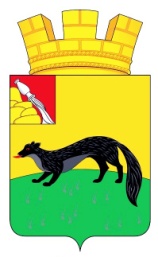 АДМИНИСТРАЦИЯ ГОРОДСКОГО ПОСЕЛЕНИЯ – ГОРОД БОГУЧАРБОГУЧАРСКОГО МУНИЦИПАЛЬНОГО РАЙОНАВОРОНЕЖСКОЙ ОБЛАСТИ РАСПОРЯЖЕНИЕ от « 29 » июня 2020 года №  114  - Р		                               г. БогучарО плане  работы администрации городского поселения – город Богучар Богучарского муниципального района  Воронежской области на II полугодие 2020годаВ соответствии с Федеральным законом от 06.10.2003 № 131-ФЗ «Об общих принципах организации местного самоуправления в Российской Федерации», Регламентом работы администрации городского поселения – город Богучар:1. Утвердить план работы администрации городского поселения – город Богучар Богучарского муниципального района Воронежской области на II полугодие  2020 года согласно приложению.	2. Контроль исполнения настоящего решения оставляю за собой.ВРИО главы администрации городского поселения – город Богучар		          	                        С.А.АксёновПриложение     к распоряжению администрациигородского поселения – город Богучар                                                               от « 29 »  июня 2020 г. № 114 -РПЛАНработы администрации городского поселения – город Богучар на II полугодие 2019года№ п/пМероприятияСрок исполненияОтветственныйОтветственный1Анализ выполнения плана противодействия коррупции в органах местного самоуправления городского поселения – город Богучарв течение полугодияАксенов С.А.Панкрат А.Ю.Аксенов С.А.Панкрат А.Ю.2О проведении правовой и антикоррупционной экспертизы нормативно-правовых актов органов местного самоуправления.в течение полугодияАксенов С.А.Панкрат А.Ю.Аксенов С.А.Панкрат А.Ю.3Осуществление мероприятий по градостроительной деятельностив течение полугодияСулимовская Т.А.Нежельский И.И.Чередникова Н.А.Сулимовская Т.А.Нежельский И.И.Чередникова Н.А.4О приватизации жилых помещений муниципального жилого фонда городского поселения – город Богучариюль - декабрьКузнецова Е.Н.Кузнецова Е.Н.5О безопасности дорожного движения в городском поселении – город Богучар июль - декабрьАксенов С.А.Нежельский И.И.Аксенов С.А.Нежельский И.И.6Участие в заседаниях Совета народных депутатов городского поселения – город Богучарв течение полугодияАксенов С.А.Кузнецова Е.Н.Аксенов С.А.Кузнецова Е.Н.7О формировании и актуализации базы данных городского поселения – город Богучарв течение  полугодияЛивада Л.А.Колесникова С.В.Тищенко М.А.Ливада Л.А.Колесникова С.В.Тищенко М.А.8Ведение работы с юридическими и физическими лицами, имеющими задолженности по уплате земельного и имущественного налоговв течение  полугодияКолесникова С.В.Стрижанова О.А.Колесникова С.В.Стрижанова О.А.9О благоустройстве дворовой территории городского поселения – город Богучар ( г. Богучар, ул. Дзержинского, д. 231; г. Богучар, ул. Дзержинского, д.237;Г. Богучар, ул. Карла Маркса, д. 44)июль-августАксенов С.А.Зеленин А.И.Нежельский И.И.Сулимовская Т.А.Аксенов С.А.Зеленин А.И.Нежельский И.И.Сулимовская Т.А.11О формировании и актуализации базы данных в системе ГИС ЖКХсентябрьКузнецова Е.Н.Нежельский И.И.Чередникова Н.А.Кузнецова Е.Н.Нежельский И.И.Чередникова Н.А.12Выдача справок, выписок из похозяйственных книг в компетентные органыв течение  полугодияТищенко М.А.Ливада Л.А.Тищенко М.А.Ливада Л.А.13Подготовка и проведение выборов     кандидатов в депутаты  Совета народных депутатов  городского поселения – город Богучар Богучарского муниципального района Воронежской области VII созывасентябрьЛивада Л.А. Панкрат А.Ю.Ливада Л.А. Панкрат А.Ю.14О работе добровольной народной дружины городского поселения – город Богучариюль - августЗеленин А.И.Калдин Г.В. (по согласованию)Зеленин А.И.Калдин Г.В. (по согласованию)15Совещание с общественным советом при главе городского поселения – город Богучар в течение полугодияАксенов С.А.Ливада Л.А.Остромецкая Л.В.Аксенов С.А.Ливада Л.А.Остромецкая Л.В.16О работе по организации межуровневого и межведомственного взаимодействия при оказании государственных и муниципальных услуг в электронном видев течение полугодияТопчиёв Е.А.Ливада Л.А.Кузнецова Е.Н.Нежельский И.И.Сулимовская Т.А.Топчиёв Е.А.Ливада Л.А.Кузнецова Е.Н.Нежельский И.И.Сулимовская Т.А.17Анализ исполнения бюджета городского поселения – город БогучарежеквартальноСидельникова Г.А.Колесникова С.В.Сидельникова Г.А.Колесникова С.В.18Совещание с уличными председателями и старшими жильцами многоквартирных домовв течение полугодияАксенов С.А.Ливада Л.А.Нежельский И.И.19Борьба с сорной растительностью. Ликвидация несанкционированных свалокиюль-октябрьАксенов С.А.Зеленин А.И.20Проведение рейдов проверок санитарного состояния городаежедневно в течение полугодияАксенов С.А.Зеленин А.И.21Активизация профилактической работы на территории городского поселения с целью предупреждения возникновения пожаров, по  делам ГО и ЧС: проведение объяснительных работ среди населенияпо мере необходимостиАксенов С.А.Зеленин А.И.22Проведении праздников «День улицы»июль-август(в зависимости от эпидемиологической ситуации в Воронежской области)Остромецкая Л.В.Ливада Л.А.23Проведения  праздников «День соседей» для жителей МКДиюль-август(в зависимости от эпидемиологической ситуации в Воронежской области)Остромецкая Л.В.Ливада Л.А.24Проведение  культурно-массовых мероприятий на набережной «Богучарские вечера»июль-август(в зависимости от эпидемиологической ситуации в Воронежской области)Остромецкая Л.В.Ливада Л.А.25Проведение  массовых мероприятий по формированию здорового образа жизни  на городском пляже и набережной «Петровский сквер»июль-август(в зависимости от эпидемиологической ситуации в Воронежской области)Остромецкая Л.В.Калдин Г.В.(по согласованию)26Проведение спортивно-патриотических турниров по:- волейболу;- футболу;- стритболу;- общей физ.подготовке и др.на городском пляжеиюль-август(в зависимости от эпидемиологической ситуации в Воронежской области)Остромецкая Л.В.Калдин Г.В. .(по согласованию)27Праздничные мероприятия, посвященные  316-годовщине со дня основания города Богучарсентябрь Нежельский И.М.Аксенов С.А.Зеленин А.И.Остромецкая Л.В.Ливада Л.А.28Праздничные и патриотические мероприятия: -  молодежные спортивно-патриотические  акции; -  праздники, посвященные Международному  дню пожилых людей;-  праздничные мероприятии, посвященные Дню учителя;-  чествования работников сельского хозяйства и перерабатывающей промышленности;-  праздничные мероприятия, посвященные Дню Матери;-  информационные акции и «круглые столы» работников органов местного самоуправления, посвященные Дню конституции Российской Федерации;- праздничные мероприятия, посвященные Дню Освобождения города  Богучара от немецко-фашистких захватчиковв течение полугодия(в зависимости от эпидемиологической ситуации в Воронежской области)Зеленин А.И.Остромецкая Л.В.Ливада Л.А.